KLASA: 400-08/19-01/08URBROJ: 2113/03-01-19-8Stubičke Toplice, 05.06.2019.Na temelju članka 20. st. 4. t. 1. Zakona o boravišnoj pristojbi (Nar. nov. br. 152/08, 59/09, 97/13, 158/13, 30/14) i članka 25. t. 3. Statuta Općine Stubičke Toplice (Službeni glasnik Krapinsko-zagorske županije br. 16/09, 9/13 i 15/18) Općinsko vijeće Općine Stubičke Toplice na svojoj 21. sjednici održanoj dana 05. lipnja 2019. godine donijelo jePRVU IZMJENU ODLUKE O PROGRAMU UTROŠKA SREDSTAVA BORAVIŠNE PRISTOJBEZA 2019. GODINUČlanak 1.	Programom utroška sredstava boravišne pristojbe za 2019. godinu raspoređuju se sredstva boravišne pristojbe namijenjena poboljšanju uvjeta boravka turista na području Općine Stubičke Toplice.Članak 2.	Općina Stubičke Toplice prvom izmjenom proračuna za 2019. godinu planira ostvariti prihod od boravišne pristojbe u iznosu od 90.000,00 kuna.Članak 3.	Sredstva iz članka 2. utrošit će se za program razvoja turizma koji će provoditi Turistička zajednica Općine Stubičke Toplice.Predsjednik Općinskog vijeća     Općine Stubičke TopliceNedjeljko Ćuk 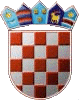 REPUBLIKA HRVATSKAKRAPINSKO-ZAGORSKA ŽUPANIJAOPĆINA STUBIČKE TOPLICEOPĆINSKO VIJEĆE